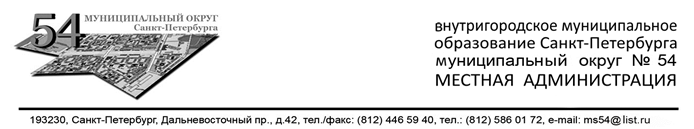 Главе внутригородского муниципального образования
Санкт-Петербурга муниципальный округ №54Ю.А. ГусаковуУважаемый Юрий Алексеевич!В соответствии с Бюджетным кодексом РФ, Положением о бюджетном процессе во внутригородском муниципальном образовании Санкт-Петербурга муниципальный округ №54 направляю Вам проект бюджета на 2018 год и плановый период 2019 и 2020 годов. Прошу рассмотреть проект бюджета внутригородского муниципального образования Санкт-Петербурга муниципальный округ №54 на 2018 год и плановый период 2019 и 2020 годов на заседании Совета ВМО СПб МО № 54, опубликовать проект бюджета в средствах массовой информации, провести общественные слушания проекта бюджета ВМО СПб МО № 54 и утвердить его на 2018 год и плановый период 2019 и 2020 годов.Приложения:Проект решение «Об утверждении местного бюджета внутригородского муниципального образования Санкт-Петербурга муниципальный округ № 54 на 2018 год и плановый период 2019 и 2020 годов»;Приложение №1 «Доходы местного бюджета внутригородского муниципального образования Санкт-Петербурга муниципальный округ №54 на 2018 год»;Приложение №2 «Доходы местного бюджета внутригородского муниципального образования Санкт-Петербурга муниципальный округ №54 на плановый период 2019 и 2020 годов»;Приложение №3 «Ведомственная структура расходов местного бюджета внутригородского муниципального образования Санкт-Петербурга муниципальный округ №54 на 2018 год»;Приложение №4 «Ведомственная структура расходов местного бюджета внутригородского муниципального образования Санкт-Петербурга муниципальный округ №54 на плановый период 2019 и 2020 годов»;Приложение №5 «Перечень главных администраторов источников финансирования дефицита местного бюджета внутригородского муниципального образования Санкт-Петербурга муниципальный округ № 54 на 2018 год и плановый период 2019 и 2020 годов»;Приложение №6 «Перечень главных администраторов доходов местного бюджета внутригородского муниципального образования Санкт-Петербурга№ 54 на 2018 год и плановый период 2019 и 2020 годов»;Приложение №7 «Распределение бюджетных ассигнований местного бюджета внутригородского муниципального образования Санкт-Петербурга муниципальный округ № 54 на 2018 год и плановый период 2019 и 2020 годов»;Пояснительная записка к Решению «Об утверждении местного бюджета внутригородского муниципального образования Санкт-Петербурга муниципальный округ №54 на 2018 год и плановый период 2019 и 2020 годов»;Распоряжение Местной администрации № 35 от 07.11.2017 г. «Об утверждении муниципальных программ ВМО СПб МО №54 на 2018 год и плановый период 2019 и 2020 годов»;Муниципальные программы внутригородского муниципального образования Санкт-Петербурга муниципальный округ №54 на 2018 год;Муниципальные программы внутригородского муниципального образования Санкт-Петербурга муниципальный округ №54 на плановый период 2019 и 2020 годов;Распоряжение Местной администрации № 36 от 07.11.2017 г. «Об утверждении основных показателей прогноза социально-экономического развития ВМО СПб МО №54 на 2018 год и плановый период 2019 и 2020 годов»;Прогноз социально-экономического развития ВМО СПб МО №54 на 2018 и плановый период 2019 и 2020 годов;Распоряжение Местной администрации № 37 от 07.11.2017 «Об утверждении основных направлений бюджетной и налоговой политики ВМО СПб МО №54 на 2018 год и плановый период 2019 и 2020 годов»;Основные направления бюджетной и налоговой политики ВМО СПб МО №54 на 2018 год и плановый период 2019 и 2020 годов;Среднесрочный финансовый план ВМО СПб МО №54 на 2018 год и плановый период 2019 и 2020 годов;Пояснительная записка к среднесрочному финансовому плану ВМО СПб МО №54 на 2018 и 2019 и 2020 годов.Глава местной администрации                                                                        А. В. Девяткин